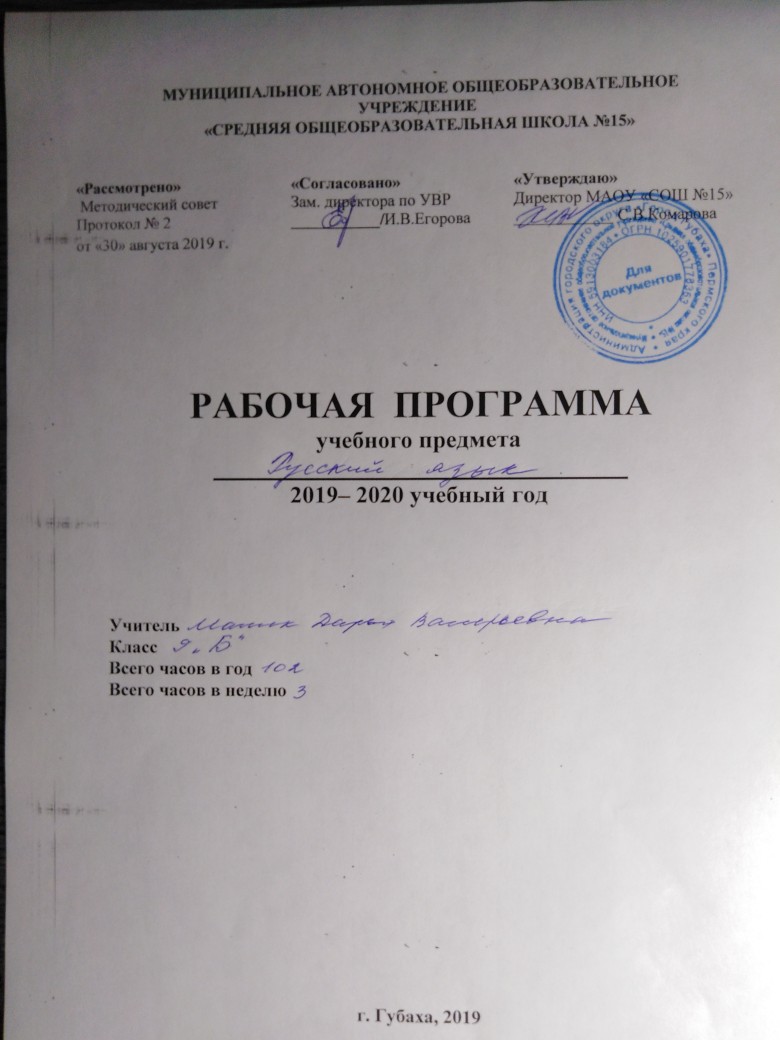 Пояснительная запискаНастоящая программа по русскому языку для основной общеобразовательной школы (IX класс) составлена на основе федерального компонента государственного стандарта основного общего образования и программы общеобразовательных учреждений «Русский язык для 5-9 классов общеобразовательных учреждений», авторами которой являются М.М.Разумовская, В.И.Капинос, С.В. Львова, В.В. Львов и рассчитана на 102 часа, в том числе: 20 часов развития речи.Программа детализирует и раскрывает содержание стандарта, определяет общую стратегию обучения, воспитания и развития учащихся средствами учебного предмета в соответствии с целями изучения русского языка, которые определены стандартом. Программа реализует идею синтеза всестороннего речевого развития со специальной лингвистической подготовкой и содержит два раздела: систематический курс языка с правописанием и элементами культуры речи и раздел «Речь», включающий понятия речи, стилей речи, типов речи, текста. Причем эти разделы изучаются не в линейном порядке, а в перемежающемся режиме. Речевой аспект явственно обозначен как с помощью сквозных направлений, так и применительно к отдельным разделам и темам. Усилен и семантический аспект в подаче лингвистического материала на всех уровнях языка. Учебник и  программа отражают обязательное для усвоения в основной школе содержание обучения русскому языку.Русский язык – язык русского народа. Он служит ему средством:1. Общения во всех сферах жизни.2. Связи поколений.3. Хранения и передачи информации.Свободное владение родным, русским языком – необходимость в жизни каждого современного россиянина. Для реализации этой потребности необходимо усилить практическую направленность обучения русскому языку, повысить эффективность каждого урока. Изучение русского языка опирается в основном на действующую программу и уже устоявшийся минимум понятий по синтаксису. Однако предполагается более глубокое осмысление языковых единиц и закономерностей языка, а также пунктуационных правил. Особое внимание уделяется  таким вопросам, как «Речевые умения и навыки учащихся», «Интонация и пунктуация», «Назначение знаков препинания».Общая характеристика учебного предметаСодержание курса русского языка в основной школе обусловлено общей нацеленностью образовательного процесса на достижение метапредметных и предметных целей обучения, что возможно на основе компетентностного подхода, который обеспечивает формирование и развитие коммуникативной, языковой и лингвистической (языковедческой) и культуроведческой компетенций.
Коммуникативная компетенция предполагает овладение видами речевой деятельности и основами культуры устной и письменной речи, базовыми умениями и навыками использования языка в жизненно важных для данного возраста сферах и ситуациях общения. Коммуникативная компетентность проявляется в умении определять цели коммуникации, оценивать речевую ситуацию, учитывать намерения и способы коммуникации партнера, выбирать адекватные стратегии коммуникации, быть готовым к осмысленному изменению собственного речевого поведения.
Языковая и лингвистическая (языковедческая) компетенции формируются на основе овладения необходимыми знаниями о языке как знаковой системе и общественном явлении, его устройстве, развитии и функционировании; освоения основных норм русского литературного языка; обогащения словарного запаса и грамматического строя речи учащихся; формирования способности к анализу и оценке языковых явлений и фактов, необходимых знаний о лингвистике как науке, ее основных разделах и базовых понятиях; умения пользоваться различными видами лингвистических словарей.
Культуроведческая компетенция предполагает осознание родного языка как формы выражения национальной культуры, понимание взаимосвязи языка и истории народа, национально-культурной специфики русского языка, освоение норм русского речевого этикета, культуры межнационального общения; способность объяснять значения слов. 
В примерной программе реализован коммуникативно-деятельностный подход, предполагающий предъявление материала не только в знаниевой, но и в деятельностной форме. Каждый раздел курса представлен в виде двух блоков. 
Дается перечень лингвистических понятий, обозначающих языковые и речевые явления и особенности их функционирования. Во втором перечисляются основные виды учебной деятельности, которые отрабатываются в процессе изучения данных понятий.
Усиление коммуникативно-деятельностной направленности курса русского языка, нацеленность его на метапредметные результаты обучения являются важнейшими условиями формирования функциональной грамотности как способности человека максимально быстро адаптироваться во внешней среде и активно в ней функционировать.
Основными индикаторами функциональной грамотности, имеющей метапредметный статус, являются: коммуникативные универсальные учебные действия (владеть всеми видами речевой деятельности, строить продуктивное речевое взаимодействие со сверстниками и взрослыми; адекватно воспринимать устную и письменную речь; точно, правильно, логично и выразительно излагать свою точку зрения по поставленной проблеме; соблюдать в процессе коммуникации основные нормы устной и письменной речи и правила русского речевого этикета и др.); познавательные универсальные учебные действия (формулировать проблему, выдвигать аргументы, строить логическую цепь рассуждения, находить доказательства, подтверждающие или опровергающие тезис; осуществлять библиографический поиск, извлекать необходимую информацию из различных источников; определять основную и второстепенную информацию, осмысливать цель чтения, выбирая вид чтения в зависимости от коммуникативной цели; применять методы информационного поиска, в том числе с помощью компьютерных средств; перерабатывать, систематизировать информацию и предъявлять ее разными способами и др.); регулятивные универсальные учебные действия (ставить и адекватно формулировать цель деятельности, планировать последовательность действий и при необходимости изменять ее; осуществлять самоконтроль, самооценку, самокоррекцию и др.). Основные компоненты функциональной грамотности базируются на видах речевой деятельности и предполагают целенаправленное развитие речемыслительных способностей учащихся, прежде всего в процессе изучения родного языка в школе.
Формирование функциональной грамотности, совершенствование речевой деятельности учащихся строится на основе знаний об устройстве русского языка и об особенностях его употребления в разных условиях общения. Процесс обучения должен быть ориентирован не только на формирование навыков анализа языка, способности классифицировать языковые явления и факты, но и на воспитание речевой культуры, формирование таких жизненно важных умений, как использование различных видов чтения, информационная переработка текстов, различные формы поиска информации и разные способы передачи ее в соответствии с речевой ситуацией и нормами литературного языка и этическими нормами общения. Таким образом, обучение русскому (родному) языку в основной школе должно обеспечить общекультурный уровень человека, способного в дальнейшем продолжить обучение в различных образовательных учреждениях: в старших классах средней полной школы, в средних специальных учебных заведениях.Рабочая программа по русскому языку для 9 класса представляет собой целостный документ, включающий следующие разделы:Пояснительная записка.Общая характеристика учебного предмета.Место учебного предмета в учебном плане.Содержание учебного предмета.Тематическое планированиеКалендарно-тематическое планирование.Учебно-методическое и материально-техническое обеспечение образовательного процесса.Результаты освоения учебного предмета и  система их оценки.Место предмета в учебном плане.     Федеральный базисный учебный план для образовательных учреждений Российской Федерации предусматривает обязательное изучение русского (родного) языка в 9 классе.На изучение русского языка в 9 классе учебным планом предусматривается 102 часа, из них на развитие речи – 20 часов, из расчета 3 часа в неделю.Содержание учебного предмета.Содержание обучения русскому языку в 9 классе отобрано и структурировано на основе компетентностного подхода.Коммуникативная компетенция – овладение всеми видами речевой деятельности и основами культуры устной и письменной речи, базовыми умениями и навыками использования языка в жизненно важных для данного возраста сферах и ситуациях общения.Языковая и лингвистическая (языковедческая) компетенции – освоение основных знаний о языке как знаковой системе и общественном явлении, его устройстве, развитии и функционировании; овладении основными нормами русского литературного языка; обогащение словарного запаса и грамматического строя речи учащихся; формирование способности к анализу и оценке языковых явлений и фактов, необходимых знаний о лингвистике как о науке и учёных-русистах; умение пользоваться различными лингвистическими словарями.Культуроведческая компетенция – осознание языка как формы выражения национальной культуры, взаимосвязи языка и истории народа, национально-культурной специфики русского языка, владения нормами русского речевого этикета, культурой межнационального общения.В связи с тем, что учащимся 9 класса предстоит итоговая аттестация по русскому языку в новой форме в содержание материала внесены уроки развития речи, на которых идет отработка написания сжатого изложения, навыков работы как с исходным текстом, так и созданным на основе исходного. Этим рабочая программа отличается от примерной программы с содержательной стороны.Основные содержательные линииНаправленность курса русского языка на формирование коммуникативной, языковой и лингвистической (языковедческой) и культуроведческой компетенций нашла отражение в структуре рабочей программы. В ней выделяются три сквозные содержательные линии, обеспечивающие формирование указанных компетенций:
• содержание, обеспечивающее формирование коммуникативной компетенции;
• содержание, обеспечивающее формирование языковой и лингвистической (языковедческой) компетенций;
• содержание, обеспечивающее формирование культуроведческой компетенции.Первая содержательная линия представлена в примерной программе разделами, изучение которых направлено на сознательное формирование навыков речевого общения: «Речь и речевое общение», «Речевая деятельность», «Текст», «Функциональные разновидности языка».
Вторая содержательная линия включает разделы, отражающие устройство языка и особенности функционирования языковых единиц: «Общие сведения о языке», «Фонетика и орфоэпия», «Графика», «Морфемика и словообразование», «Лексикология и фразеология», «Морфология», «Синтаксис», «Культура речи», «Правописание: орфография и пунктуация».
Третья содержательная линия представлена в примерной программе разделом «Язык и культура», изучение которого позволит раскрыть связь языка с историей и культурой народа.
В учебном процессе указанные содержательные линии неразрывно взаимосвязаны и интегрированы. При изучении каждого раздела курса учащиеся не только получают соответствующие знания и овладевают необходимыми умениями и навыками, но и совершенствуют виды речевой деятельности, развивают различные коммуникативные умения, а также углубляют представление о родном языке как национально-культурном феномене. При таком подходе процесс осознания языковой системы и личный опыт использования языка в определенных ситуациях общения оказываются неразрывно связанными.Содержание   рабочей   программы (102 часа).Русский язык – национальный язык русского народа. Русский язык среди других языков мира.(1час).Повторение и систематизация    изученного в   5-8 классах (8+5=13 часов).Основные единицы языка и их особенности (звуки,  морфемы, слова, словосочетания, предложения). Лексическое и грамматическое значение слова. Части речи и их смысловые, морфологические и синтаксические признаки. Основные правила правописания.Требования   к уровню   подготовки   обучающихся:Иметь представление об особенностях национального языка, о его назначении, образовании и развитии. Развивать умения читать лингвистические тексты и создавать собственные высказывания на лингвистические темы.Закрепить навыки фонетического и орфоэпического разбора, навыки работы с орфоэпическим словариком.Иметь представление о литературной норме и ее разновидностяхОбобщить сведения из области лексики и фразеологии, морфемики и словообразования. Закрепить навыки лексического, морфемно-словообразовательного разбора; навыки работы с толковым словарикомЗакрепить знания о частях речи: о критериях распределения слов по частям речи; о специфичных (постоянных) признаках частей речи; об особенностях изменения самостоятельных частей речи (изменяемых). Усовершенствовать навыки   морфологического разбора разных частей речи.Закрепить навыки выделения в тексте словосочетаний; усовершенствовать навыки синтаксического разбора простого предложения.На обобщающей основе  (знаки отделяющие и выделяющие) закрепить навыки пунктуации простого предложения. Закрепить навыки орфографии: правописание личных окончаний глагола; гласных в корнях слов; приставок (неизменяемых на письме, на з—с, пре- и при); букв н—нн в суффиксах прилагательных, причастий и наречий, а также правописание не и ни в составе разных частей речи и словоформ, в составе предложений в качестве частиц.Сложное предложение. Сложносочиненное предложение (9+1= 10 часов).  Сложное предложение и его признаки. Сложные предложения с союзами и без союзов. Классификация сложных предложений: сложносочиненные, сложноподчиненные, бессоюзные.  Строение сложносочиненного предложения и средства связи в нем: интонация и сочинительные союзы (соединительные, разделительные и противительные). Смысловые отношения между частями сложносочиненного предложения. Запятая между частями сложносочиненного предложения.  Требования   к уровню   подготовки   обучающихся.Закрепить навыки разграничения простых и сложных предложений.Научиться различать сложные предложения. Дать  общее представление о средствах связи частей сложного предложения и соответствующих знаках препинанияНаучиться классифицировать сложные предложения.Сформировать первичные навыки разграничения сложных предложений разных типов.  Сформировать понятие сложносочиненного предложения как такого единства его предикативных частей, которое образуется на основе сочинительной связи. Научиться расставлять знаки препинания в сложносочиненном предложении. Уметь отличать разряды сочинительных союзов и соответствующие им виды сложносочиненных предложений; понимать основные значения сложносочиненных предложений: соединительные (с их оттенками последовательности и одновременности протекающих событий, с оттенком причинно-следственных отношений), противительные, разделительные  (со значением чередования событий или их взаимоисключения).Научиться производить синтаксический разбор сложносочиненных предложений; употреблять в речи эти предложения.Культура речи. Интонация сложносочиненного предложения. Синонимика сложносочиненных предложений с различными союзами. Стилистические особенности сложносочиненного предложения и ряда простых предложений.         Сложноподчиненное предложение (30+6= 36 часов).Строение сложноподчиненного предложения: главное и придаточное предложение в его составе; средства связи в сложноподчиненном предложении. Основные виды придаточных предложений: определительные, изъяснительные, обстоятельственные (места, времени, образа действия и степени, цели, условия,  причины,  уступительные, сравнительные, следствия). Место придаточного предложения по отношению к главному.. Знаки препинания между главным и придаточным предложениями. Культура речи. Синонимика союзных предложений. Стилистические особенности сложноподчиненного и простого предложений. Использование сложноподчиненных предложений разного вида в разных типах речи. Требования   к уровню   подготовки   обучающихся.Повторить сведения о видах сложного предложения. Научиться отличать подчинительные союзы и союзные слова; уметь различать их в процессе проведения синтаксического анализа сложноподчиненного предложения.Научиться классифицировать сложноподчиненные предложения. Уметь определять вид придаточного на основе структурно-семантического анализа сложноподчиненного предложения: выделение главной и придаточной части; постановка вопроса; определение союза или союзного слова, а также указательных слов.Конструировать сложноподчиненные предложения по заданным схемам.Научиться производить синтаксический разбор сложноподчиненного предложения.Научиться отличать сложноподчиненные предложения с разными видами придаточных предложений. Уметь пользоваться синтаксическими синонимами (сложноподчиненное предложение с придаточным — простое предложение с обособленным членом предложения). Уметь находить сложноподчиненные предложения с разными придаточными в художественных текстах; уместно использовать в своей речи подобные синтаксические конструкции.Бессоюзное сложное предложение (14+2=16 часов).Смысловые отношения между простыми предложениями в составе бессоюзного сложного предложения. Интонация бессоюзного сложного предложения. Знаки препинания в бессоюзном сложном предложении. Культура речи. Выразительные особенности бессоюзных предложений. Синонимика простых и сложных предложений с союзами и без союзов. Требования   к уровню   подготовки   обучающихся.Сформировать понятие бессоюзного предложения как такого единства его предикативных частей, которое образуется только на интонационно-смысловой основе без участия союзов. Добиться понимания учащимися особенностей бессоюзного предложения (по сравнению с предложениями с союзной связью)Научиться определять важнейшие значения, присущие бессоюзным предложениям:а) перечисления;б) причины, пояснения, дополнения;в) противопоставления, времени или условия, следствия.Сформировать навыки употребления знаков препинания в зависимости от этих значений и соответствующей интонации. Сформировать способность употреблять в собственной речи бессоюзные синтаксические конструкции, безошибочно производить синтаксический разбор данных предложенийСложные предложения с различными видами союзной и бессоюзной связи (8+2=10 часов).Сложное предложение с различными видами союзной и бессоюзной связи. Знаки препинания в нем. Культура речи. Правильное построение сложных предложений с разными видами связи. Уместное употребление их (преимущественно в книжной речи). Стилистические особенности сложного предложения с разными видами связи и текста с разными способами связи простых предложений.Требования   к уровню   подготовки   обучающихся:Иметь представление о разных видах сочетаний союзной и бессоюзной связи в сложных предложениях.Научиться опознавать сложное предложение с различными видами союзной и бессоюзной связи. Совершенствовать умение составлять схемы таких сложных предложений и конструировать предложения по заданным схемам.Уметь проводить синтаксический анализ сложных предложений с различными видами союзной и бессоюзной связи. Уметь находить сложное предложение с различными видами союзной и бессоюзной связи в художественных текстах; уместно использовать в своей речи подобные синтаксические конструкцииСформировать понятие о периоде как особой синтаксической конструкции; опознавать это синтаксическое явление в художественной речи.Итоговое повторение и систематизация изученного в 5-9 классе (9+3=12 часов).Повторение основных разделов курса русского языка в основной школе. Проверить подготовку учащихся по русскому языку за курс 5—9 классов.Резерв (4 часа) Речь (20 часов).Систематизация и обобщение сведений о тексте, теме и основной мысли связного высказывания, средствах связи предложений в тексте, о стилях и типах речи. Особенности строения устного и письменного публицистического высказывания (задача речи, типы речи, характерные языковые и речевые средства).Композиционные формы: высказывание типа газетной статьи с рассуждением-объяснением (Что такое настоящая дружба? Деловой человек. Хорошо это или плохо? Воспитанный человек. Какой он?); высказывание типа статьи в газету с рассуждением-доказательством (Надо ли читать книгу в век радио и телевидения? Почему я (не) люблю легкую музыку? Чем измеряется жизнь?).Деловые бумаги: заявление (стандартная форма, языковые средства, характерные для этого вида деловых бумаг). Тезисы, конспекты научно-популярных и публицистических статей.Анализ текста. Определять стиль речи, тему высказывания и его основную мысль, указывать способы и средства связи предложений в тексте; анализировать строение текста, языковые и речевые средства, характерные для изученных стилей речи.Создание текста. Строить устные и письменные высказывания типа рассуждения-объяснения и рассуждения-доказательства. Писать сочинение в публицистическом и художественном стиле с использованием разных типов речи. Составлять заявление, автобиографию. Составлять тезисы и конспект небольшой статьи (или фрагмента из большой статьи).Совершенствование  написанного. Исправлять речевые недочеты и грамматические ошибки, нарушения логики высказывания; повышать выразительность речи, добиваться целесообразного выбора языковых средств.Паспорт рабочей программыТематическое планированиеКалендарно-тематическое планированиепо русскому языку для 9 класса к УМК М.Разумовской 102 часаАвтор: Малик Дарья Валерьевна,учитель русского языка и литературы МАОУ СОШ № 15 г. ГубахаУчебно-методическое и материально-техническое обеспечение образовательного процесса.При изучении программы используется методический комплект:1. Русский язык: Учебник для 9 класса общеобразовательных учреждений/ М.М. Разумовская, С.И. Львова, В.И.Капинос, В.В. Львов, – М.: Дрофа, 19992.Е.А. Влодавская «Поурочные разработки по русскому языку: 9 класса: к учебнику М.М. Разумовской, С.И. Львовой, В.И.Капинос, В.В. Львова, М.С. Соловейчик» – М.: Издательство «Экзамен», 2018УМК:Русский язык. 9 кл., учебник, Разумовская М.М., С.И.Львова, В.И.Капинос, В.В.Львов; под ред. Разумовской М.М., П.А.Леканта, 5-е, стереотипное, М., Дрофа, 1999.Егораева Г.Т., Русский язык. ОГЭ 9 класс. Типовые тестовые задания. М., Экзамен, 2017.Словари и справочники:- Быстрова Е. А. и др. Краткий фразеологический словарь русского языка. - СПб., отд. изд-ва «Просвещение», 1994, 271с- Ожегов С. И. и Шведова Н. Ю. Толковый словарь русского языка:80000 слов и фразеологических выражений / Российская АН.; Российский фонд культуры; - 2 – е изд., испр. и доп. – М.: АЗЪ,1995. – 928 с.- Школьный орфографический словарь, Д.Н.Ушаков, С.Е.Крючков,15 000 слов- Учебный словарь синонимов русского языка /Авт. В.И.Зимин, Л.П.Александрова и др. – М.: школа-пресс, 1994. – 384с.- Электронные словари: Толковый словарь русского языка. С.И. и Н.Ю.Шведова, Словарь синонимов русского языка. З.Е.АлександроваМультимедийные пособия.Электронный репетитор-тренажер «Наставник»Уроки русского языка Кирилла и Мефодия, 9 класс. Посвящен вопросам синтаксиса и пунктуации сложного предложения, вызывающим наибольшие трудности у учащихся.Интернет-ресурсы для ученика и учителя:Htpp//WWW.gramota.ru Справочно-информационный Интернет-портал : «Русский язык»Htpp//edu.1september.ruWWW.scool.edu.ruHtpp//rus.edu.1september.ru Газета «Русский язык».Http://ege.go-test.ru/ege/rus/http://www.inion.ru/index6.php База данных по языкознанию.http://www.inion.ru/index6.php ИНИОН РАНhttp://school-collection.edu.ru/catalog/pupil/?subject=8 Интерактивные таблицы.http://www.orenedu.ru/index.php?option=com_content&task=section&id=6&Itemid=216http://files.school-collection.edu.ru/dlrstoreСеть творческих учителей http://www.it-n.ru/http://rus.1september.ru/topic.php?TopicID=1&Pagehttp://www.openclass.ru/Результаты изучения предмета   «Русский  язык»Личностными результатами освоения выпускниками основной школы программы по русскому языку являются:
1) понимание русского языка как одной из основных национально-культурных ценностей русского народа, определяющей роли родного языка в развитии интеллектуальных, творческих способностей и моральных качеств личности, его значения в процессе получения школьного образования;
2) осознание эстетической ценности русского языка; уважительное отношение к родному языку, гордость за него; потребность сохранить чистоту русского языка как явления национальной культуры; стремление к речевому самосовершенствованию;
3) достаточный объем словарного запаса и усвоенных грамматических средств для свободного выражения мыслей и чувств в процессе речевого общения; способность к самооценке на основе наблюдения за собственной речью.
Метапредметными результатами освоения выпускниками основной школы программы по русскому языку являются:
1) владение всеми видами речевой деятельности:
Аудирование и чтение:
• адекватное понимание информации устного и письменного сообщения (коммуникативной установки, темы текста, основной мысли; основной и дополнительной информации);
• владение разными видами чтения (поисковым, просмотровым, ознакомительным, изучающим) текстов разных стилей и жанров;
• адекватное восприятие на слух текстов разных стилей и жанров; владение разными видами аудирования (выборочным, ознакомительным, детальным);
• способность извлекать информацию из различных источников, включая средства массовой информации, компакт-диски учебного назначения, ресурсы Интернета; 
свободно пользоваться словарями различных типов, справочной литературой, в том числе и на электронных носителях;
• овладение приемами отбора и систематизации материала на определенную тему; умение вести самостоятельный поиск информации; способность к преобразованию, сохранению и передаче информации, полученной в результате чтения или аудирования;
• умение сопоставлять и сравнивать речевые высказывания с точки зрения их содержания, стилистических особенностей и использованных языковых средств;
говорение и письмо:
• способность определять цели предстоящей учебной деятельности (индивидуальной и коллективной), последовательность действий, оценивать достигнутые результаты и адекватно формулировать их в устной и письменной форме;
• умение воспроизводить прослушанный или прочитанный текст с заданной степенью свернутости (план, пересказ, конспект, аннотация);
• умение создавать устные и письменные тексты разных типов, стилей речи и жанров с учетом замысла, адресата и ситуации общения;
• способность свободно, правильно излагать свои мысли в устной и письменной форме, соблюдать нормы построения текста (логичность, последовательность, связность, соответствие теме и др.); адекватно выражать свое отношение к фактам и явлениям окружающей действительности, к прочитанному, услышанному, увиденному;
• владение различными видами монолога (повествование, описание, рассуждение; сочетание разных видов монолога) и диалога (этикетный, диалог-расспрос, диалог-побуждение, диалог — обмен мнениями и др.; сочетание разных видов диалога);
• соблюдение в практике речевого общения основных орфоэпических, лексических, грамматических, стилистических норм современного русского литературного языка; соблюдение основных правил орфографии и пунктуации в процессе письменного общения;
• способность участвовать в речевом общении, соблюдая нормы речевого этикета; адекватно использовать жесты, мимику в процессе речевого общения;
• способность осуществлять речевой самоконтроль в процессе учебной деятельности и в повседневной практике речевого общения; способность оценивать свою речь с точки зрения ее содержания, языкового оформления; умение находить грамматические и речевые ошибки, недочеты, исправлять их; совершенствовать и редактировать собственные тексты;
• умение выступать перед аудиторией сверстников с небольшими сообщениями, докладом, рефератом; участие в спорах, обсуждениях актуальных тем с использованием различных средств аргументации;
2) применение приобретенных знаний, умений и навыков в повседневной жизни; способность использовать родной язык как средство получения знаний по другим учебным предметам; применение полученных знаний, умений и навыков анализа языковых явлений на межпредметном уровне (на уроках иностранного языка, литературы и др.);
3) коммуникативно-целесообразное взаимодействие с окружающими людьми в процессе речевого общения, совместного выполнения какого-либо задания, участия в спорах, обсуждениях актуальных тем; овладение национально-культурными нормами речевого поведения в различных ситуациях формального и неформального межличностного и межкультурного общения.Предметными результатами освоения выпускниками основной школы программы по русскому (родному) языку являются:
1) представление об основных функциях языка, о роли русского языка как национального языка русского народа, как государственного языка Российской Федерации и языка межнационального общения, о связи языка и культуры народа, о роли родного языка в жизни человека и общества;
2) понимание места родного языка в системе гуманитарных наук и его роли в образовании в целом;
3) усвоение основ научных знаний о родном языке; понимание взаимосвязи его уровней и единиц;
4) освоение базовых понятий лингвистики: лингвистика и ее основные разделы; язык и речь, речевое общение, речь устная и письменная; монолог, диалог и их виды; ситуация речевого общения; разговорная речь, научный, публицистический, официально-деловой стили, язык художественной литературы; жанры научного, публицистического, официально-делового стилей и разговорной речи; функционально-смысловые типы речи (повествование, описание, рассуждение); текст, типы текста; основные единицы языка, их признаки и особенности употребления в речи;
5) овладение основными стилистическими ресурсами лексики и фразеологии русского языка, основными нормами русского литературного языка (орфоэпическими, лексическими, грамматическими, орфографическими, пунктуационными), нормами речевого этикета и использование их в своей речевой практике при создании устных и письменных высказываний;
6) опознавание и анализ основных единиц языка, грамматических категорий языка, уместное употребление языковых единиц адекватно ситуации речевого общения;
7) проведение различных видов анализа слова (фонетический, морфемный, словообразовательный, лексический, морфологический), синтаксического анализа словосочетания и предложения, многоаспектного анализа текста с точки зрения его основных признаков и структуры, принадлежности к 
определенным функциональным разновидностям языка, особенностей языкового оформления, использования выразительных средств языка;
8) понимание коммуникативно-эстетических возможностей лексической и грамматической синонимии и использование их в собственной речевой практике;
9) осознание эстетической функции родного языка, способность оценивать эстетическую сторону речевого высказывания при анализе текстов художественной литературы.1Тип программыПрограмма основного общего образования2СтатусОбщеобразовательная программа учебного курса3УровеньБазовый4Нормативное обеспечениеФГОС ОО/ФКГОС 5УМК «Русский язык. Учебник для 9 класса». Под редакцией М. Разумовской, П. Леканта, М., «Просвещение», 1999.6Категория обучающихся9 б (норма)7Сроки освоения программы2019-2020 г.г.8Объём учебного времени102 часа9Режим занятий3 часа в неделю10Форма обученияОчная11Практическая часть программыПроектных уроков – 7; уроков-исследований - 512Назначение программыВоспитать любовь к родному языку, отношение к нему как основному средству человеческого общения во всех сферах человеческой деятельности. Обеспечить овладение важнейшими общеучебными умениями, универсальными учебными действиями; обеспечить языковое развитие учащихся, помочь им овладеть разнообразными видами речевой деятельности, сформировать умения навыки грамотного письма, рационального чтения, полис ценного восприятия звучащей речи, научить школьника свободно, правильно и выразительно говорить и писать народном языке, использовать язык в разных ситуациях общения, соблюдая нормы речевого этикета.Свободное владение родным, русским языком – необходимость в жизни каждого современного россиянина. Для реализации этой потребности необходимо усилить практическую направленность обучения русскому языку, повысить эффективность каждого урока. Изучение русского языка опирается в основном на действующую программу и уже устоявшийся минимум понятий по синтаксису. Однако предполагается более глубокое осмысление языковых единиц и закономерностей языка, а также пунктуационных правил. Особое внимание уделяется  таким вопросам, как «Речевые умения и навыки учащихся», «Интонация и пунктуация», «Назначение знаков препинания».13Контроль знаний9 контрольных работ№Название разделовКоличество часовРазвитие речи1Введение.12Повторение и систематизация изученного в 5-8 классах8ч53Сложное предложение. Сложносочиненное предложение9ч14Сложноподчиненное предложение30ч65Бессоюзное сложное предложение14ч26Сложные предложения с различными видами союзной и бессоюзной связи8ч27Итоговое повторение и систематизация изученного в 9 классе9ч38резерв4Итого: 1028319№ урока№ раздела,урокаСодержание(разделы, темы)Кол-во часовДаты проведенияДаты проведенияДаты проведенияОборудованиеОборудованиеОсновные виды учебной деятельности (УУД)№ урока№ раздела,урокаСодержание(разделы, темы)Кол-во часовпланфактОборудованиеОборудованиеОсновные виды учебной деятельности (УУД)1Введение.111.1Русский язык - национальный язык русского народаПараграф 11Ожегов С. И. и Шведова Н. Ю. Толковый словарь русского языка:80000 слов и фразеологических выражений.Русский язык. 9 кл., учебник, Разумовская М.М.Ожегов С. И. и Шведова Н. Ю. Толковый словарь русского языка:80000 слов и фразеологических выражений.Русский язык. 9 кл., учебник, Разумовская М.М.Предметные : знать особенности национального языка, его назначение, развитие.Метапредметные: уметь самостоятельно определять цель учебной деятельности , искать средства её осуществления; составлять сложный план текста.Личностные: испытывать чувство гордости за свою Родину, русский народ и историю России, осознавать свою этническую и национальную принадлежность, признавать ценности многонационального российского общества.Предметные : знать особенности национального языка, его назначение, развитие.Метапредметные: уметь самостоятельно определять цель учебной деятельности , искать средства её осуществления; составлять сложный план текста.Личностные: испытывать чувство гордости за свою Родину, русский народ и историю России, осознавать свою этническую и национальную принадлежность, признавать ценности многонационального российского общества.2Повторение и систематизация изученного в 5-8 классах8ч + 522.1Фонетика. Орфография. Графика. Параграф 21Русский язык. 9 кл., учебник, Разумовская М.М.Русский язык. 9 кл., учебник, Разумовская М.М.Предметные: иметь представление об орфоэпической литературной норме.Метапредметные: определять степень успешности выполнения своей работы, исходя из имеющихся критериев.Личностные: приобретать мотивы учебной деятельности.Предметные: иметь представление об орфоэпической литературной норме.Метапредметные: определять степень успешности выполнения своей работы, исходя из имеющихся критериев.Личностные: приобретать мотивы учебной деятельности.32.2Лексика. Лексическое значение словаПараграф 31Ожегов С. И. и Шведова Н. Ю. Толковый словарь русского языка:80000 слов и фразеологических выраженийОжегов С. И. и Шведова Н. Ю. Толковый словарь русского языка:80000 слов и фразеологических выраженийПредметные: применять знания из области лексика.Метапредметные: работать по плану, сверять свои действия с целью и при необходимости исправлять ошибки с помощью учителя.Личностные: формировать эстетические потребности, ценности и чувства.Предметные: применять знания из области лексика.Метапредметные: работать по плану, сверять свои действия с целью и при необходимости исправлять ошибки с помощью учителя.Личностные: формировать эстетические потребности, ценности и чувства.42.3Морфемика и словообразованиеПараграф 41Русский язык. 9 кл., учебник, Разумовская М.М.Русский язык. 9 кл., учебник, Разумовская М.М.Предметные: применять знания из области лексики и словообразования, владеть навыками морфемного и словообразовательного разборов.Метапредметные: работать по плану, сверять свои действия с целью и при необходимости исправлять ошибки с помощью учителя.Личностные: формировать эстетические потребности, ценности и чувства.Предметные: применять знания из области лексики и словообразования, владеть навыками морфемного и словообразовательного разборов.Метапредметные: работать по плану, сверять свои действия с целью и при необходимости исправлять ошибки с помощью учителя.Личностные: формировать эстетические потребности, ценности и чувства.52.4Р.Р. Стили речиПараграф 281Русский язык. 9 кл., учебник, Разумовская М.М.Русский язык. 9 кл., учебник, Разумовская М.М.Предметные: владеть навыками стилистического и типологического анализа текста.Метапредметные: уметь составлять сложный план, передавать содержание в сжатом, выборочном и развернутом виде.Личностные: развивать этические чувства, доброжелательность и эмоционально-нравственную отзывчивость.Предметные: владеть навыками стилистического и типологического анализа текста.Метапредметные: уметь составлять сложный план, передавать содержание в сжатом, выборочном и развернутом виде.Личностные: развивать этические чувства, доброжелательность и эмоционально-нравственную отзывчивость.62.5Р.р. Типы речиПараграф 291Русский язык. 9 кл., учебник, Разумовская М.М.Русский язык. 9 кл., учебник, Разумовская М.М.Предметные: повторить сведения о типах речи, учиться выполнять языковой анализ типовых фрагментов текста.Метапредметные: уметь составлять и читать схемы, использовать дополнительные источники информации, владеть навыками письменной речи.Личностные: : развивать этические чувства, доброжелательность и эмоционально-нравственную отзывчивость.Предметные: повторить сведения о типах речи, учиться выполнять языковой анализ типовых фрагментов текста.Метапредметные: уметь составлять и читать схемы, использовать дополнительные источники информации, владеть навыками письменной речи.Личностные: : развивать этические чувства, доброжелательность и эмоционально-нравственную отзывчивость.72.6Морфология и синтаксисПараграф 41Русский язык. 9 кл., учебник, Разумовская М.М.Русский язык. 9 кл., учебник, Разумовская М.М.Предметные:знать части речи, уметь выделять словосочетания из предложений, повторить слитное и раздельное написание разных частей речи с не.Метапредметные: уметь самостоятельно определять цель учебной деятельности, искать средства её осуществления.Личностные: формирование оценки своих поступков, разрешая моральные противоречия на основе общечеловеческих ценностей.Предметные:знать части речи, уметь выделять словосочетания из предложений, повторить слитное и раздельное написание разных частей речи с не.Метапредметные: уметь самостоятельно определять цель учебной деятельности, искать средства её осуществления.Личностные: формирование оценки своих поступков, разрешая моральные противоречия на основе общечеловеческих ценностей.82.7Орфография и пунктуацияПараграф 41Русский язык. 9 кл., учебник, Разумовская М.М.Русский язык. 9 кл., учебник, Разумовская М.М.Предметные: повторить правописание гласных в корнях слов, пунктуацию простого предложения.Метапредметные: уметь самостоятельно определять цель учебной деятельности, искать средства её осуществления; выполнять универсальные логические действия.Личностные: формирование оценки своих поступков, разрешая моральные противоречия на основе общечеловеческих ценностей.Предметные: повторить правописание гласных в корнях слов, пунктуацию простого предложения.Метапредметные: уметь самостоятельно определять цель учебной деятельности, искать средства её осуществления; выполнять универсальные логические действия.Личностные: формирование оценки своих поступков, разрешая моральные противоречия на основе общечеловеческих ценностей.92.8Орфография и пунктуацияПараграф 41Русский язык. 9 кл., учебник, Разумовская М.М.Русский язык. 9 кл., учебник, Разумовская М.М.Предметные: повторить правописание чередующих гласных в корне, пунктуацию простого предложения.Метапредметные: уметь самостоятельно определять цель учебной деятельности, искать средства её осуществления; выполнять универсальные логические действия.Личностные: формирование мотивов учебной деятельности.Предметные: повторить правописание чередующих гласных в корне, пунктуацию простого предложения.Метапредметные: уметь самостоятельно определять цель учебной деятельности, искать средства её осуществления; выполнять универсальные логические действия.Личностные: формирование мотивов учебной деятельности.102.9Р.р. Текст. Способы и средства связиПараграф 301Ожегов С. И. и Шведова Н. Ю. Толковый словарь русского языка:80000 слов и фразеологических выраженийОжегов С. И. и Шведова Н. Ю. Толковый словарь русского языка:80000 слов и фразеологических выраженийПредметные: уметь определять способы и средства связи в тексте.Метапредметные: уметь работать по плану, сверять свои действия с целью и при необходимости исправлять ошибки с помощью учителя.Личностные: развивать этические чувства, доброжелательность и эмоционально-нравственную отзывчивость.Предметные: уметь определять способы и средства связи в тексте.Метапредметные: уметь работать по плану, сверять свои действия с целью и при необходимости исправлять ошибки с помощью учителя.Личностные: развивать этические чувства, доброжелательность и эмоционально-нравственную отзывчивость.11,122.10,2.11Р.р. Составление высказывания на лингвистическую тему 15.1 (по материалам ОГЭ)2Егораева Г.Т., Русский язык. ОГЭ 9 класс. Типовые тестовые задания. М., Экзамен, 2017.Егораева Г.Т., Русский язык. ОГЭ 9 класс. Типовые тестовые задания. М., Экзамен, 2017.Предметные: знать признаки публицистического стиля, учиться составлять высказывания.Метапредметные: уметь работать по плану, сверять свои действия с целью и при необходимости исправлять ошибки с помощью учителя.Личностные: развивать этические чувства, доброжелательность и эмоционально-нравственную отзывчивость.Предметные: знать признаки публицистического стиля, учиться составлять высказывания.Метапредметные: уметь работать по плану, сверять свои действия с целью и при необходимости исправлять ошибки с помощью учителя.Личностные: развивать этические чувства, доброжелательность и эмоционально-нравственную отзывчивость.132.12Обобщение по теме «Повторение и систематизация изученного в 5-8 классах»1Электронный репетитор-тренажер.Русский язык. 9 кл., учебник, Разумовская М.М.Электронный репетитор-тренажер.Русский язык. 9 кл., учебник, Разумовская М.М.Предметные: уметь использовать знания, полученные 5-8 классах.Метапредметные: самостоятельно определять цель учебной деятельности, искать средства её осуществления.Личностные: развивать этические чувства, доброжелательность и эмоционально-нравственную отзывчивость.Предметные: уметь использовать знания, полученные 5-8 классах.Метапредметные: самостоятельно определять цель учебной деятельности, искать средства её осуществления.Личностные: развивать этические чувства, доброжелательность и эмоционально-нравственную отзывчивость.142.13Контрольный диктант по теме «Повторение и систематизация изученного в 5-8 классах».1Предметные: контролировать сформированность как орфографических, пунктуационных, так и грамматических навыков по различным разделам русского языка.Метапредметные: уметь грамотно оформлять свою письменную речь.Личностные: приобретать мотивы учебной деятельности и понимать личностный смысл учения.Предметные: контролировать сформированность как орфографических, пунктуационных, так и грамматических навыков по различным разделам русского языка.Метапредметные: уметь грамотно оформлять свою письменную речь.Личностные: приобретать мотивы учебной деятельности и понимать личностный смысл учения.3Сложное предложение. Сложносочиненное предложение9ч +1153.1Анализ диктанта.Понятие о сложном предложении.Параграф 51Предметные: знать признаки разграничения простых и сложных предложений.Метапредметные: ориентироваться в своей системе знаний и осознавать в необходимости новых, определять степень успешности выполнения своей работы.Личностные: развивать этические чувства, доброжелательность и эмоционально-нравственную отзывчивость.Предметные: знать признаки разграничения простых и сложных предложений.Метапредметные: ориентироваться в своей системе знаний и осознавать в необходимости новых, определять степень успешности выполнения своей работы.Личностные: развивать этические чувства, доброжелательность и эмоционально-нравственную отзывчивость.163.2Типы сложных предложений и средства связи в них.Параграф 61Егораева Г.Т., Русский язык. ОГЭ 9 класс. Типовые тестовые задания. М., Экзамен, 2017.Егораева Г.Т., Русский язык. ОГЭ 9 класс. Типовые тестовые задания. М., Экзамен, 2017.Предметные: знать признаки разграничения простых и сложных предложений.Метапредметные: ориентироваться в своей системе знаний и осознавать в необходимости новых, определять степень успешности выполнения своей работы.Личностные: развивать этические чувства, доброжелательность и эмоционально-нравственную отзывчивость.Предметные: знать признаки разграничения простых и сложных предложений.Метапредметные: ориентироваться в своей системе знаний и осознавать в необходимости новых, определять степень успешности выполнения своей работы.Личностные: развивать этические чувства, доброжелательность и эмоционально-нравственную отзывчивость.173.3Понятие о сложносочиненном предложении.Параграф 71Русский язык. 9 кл., учебник, Разумовская М.М.Русский язык. 9 кл., учебник, Разумовская М.М.Предметные: знать классификацию сложных предложений и средства связи между их частями.Метапредметные: уметь работать по составленному плану, используя наряду с основными и дополнительные средства (справочная литература, словари),делать выводы в результате совместной работы всего класса о классификации сложных предложений.Личностные: принимать и осваивать социальные роли обучающихся, приобретать мотивы учебной деятельности и понимать личностный смысл учения.Предметные: знать классификацию сложных предложений и средства связи между их частями.Метапредметные: уметь работать по составленному плану, используя наряду с основными и дополнительные средства (справочная литература, словари),делать выводы в результате совместной работы всего класса о классификации сложных предложений.Личностные: принимать и осваивать социальные роли обучающихся, приобретать мотивы учебной деятельности и понимать личностный смысл учения.183.4Виды сложносочинённых предложений и знаки препинания в них. Сочинительные союзы.Параграф 81Электронный репетитор-тренажерЭлектронный репетитор-тренажерПредметные: знать классификацию сложных предложений и сочинительные союзы.Метапредметные: уметь работать по составленному плану, используя наряду с основными и дополнительные средства(справочная литература, словари),делать выводы в результате совместной работы всего класса о классификации сложных предложений.Личностные: приобретать мотивы учебной деятельности и понимать личностный смысл учения.Предметные: знать классификацию сложных предложений и сочинительные союзы.Метапредметные: уметь работать по составленному плану, используя наряду с основными и дополнительные средства(справочная литература, словари),делать выводы в результате совместной работы всего класса о классификации сложных предложений.Личностные: приобретать мотивы учебной деятельности и понимать личностный смысл учения.193.5Виды сложносочинённых предложений и знаки препинания в них. Сочинительные союзы.Параграф 81Уроки русского языка Кирилла и Мефодия, 9 классУроки русского языка Кирилла и Мефодия, 9 классПредметные: знать классификацию сложных предложений и сочинительные союзы.Метапредметные: уметь работать по составленному плану, используя наряду с основными и дополнительные средства (справочная литература, словари),делать выводы в результате совместной работы всего класса о классификации сложных предложений.Личностные: приобретать мотивы учебной деятельности и понимать личностный смысл учения.Предметные: знать классификацию сложных предложений и сочинительные союзы.Метапредметные: уметь работать по составленному плану, используя наряду с основными и дополнительные средства (справочная литература, словари),делать выводы в результате совместной работы всего класса о классификации сложных предложений.Личностные: приобретать мотивы учебной деятельности и понимать личностный смысл учения.203.6Средства связи в сложных предложенияхПараграф 81Электронный репетитор-тренажер.Русский язык. 9 кл., учебник, Разумовская М.М.Электронный репетитор-тренажер.Русский язык. 9 кл., учебник, Разумовская М.М.Предметные: знать классификацию сложных предложений и средства связи между их частямиМетапредметные: уметь работать по составленному плану, используя наряду с основными и дополнительные средства (справочная литература, словари), делать выводы в результате совместной работы всего класса о классификации сложных предложений.Личностные: принимать и осваивать социальные роли обучающихся, приобретать мотивы учебной деятельности и понимать личностный смысл учения.Предметные: знать классификацию сложных предложений и средства связи между их частямиМетапредметные: уметь работать по составленному плану, используя наряду с основными и дополнительные средства (справочная литература, словари), делать выводы в результате совместной работы всего класса о классификации сложных предложений.Личностные: принимать и осваивать социальные роли обучающихся, приобретать мотивы учебной деятельности и понимать личностный смысл учения.213.7Смысловые отношения в сложносочинённых предложениях.Параграф 81Русский язык. 9 кл., учебник, Разумовская М.М.Уроки русского языка Кирилла и Мефодия, 9 классРусский язык. 9 кл., учебник, Разумовская М.М.Уроки русского языка Кирилла и Мефодия, 9 классПредметные: определять (находить) в тексте средства, подкрепляющие смысловые отношения в ССП; производить синтаксический разбор ССП.Метапредметные: в диалоге с учителем определять степень успешности выполнения своей работы и работы всех, исходя из имеющихся критериев, понимать причины своего неуспеха и находить способы выходы из ситуации.Личностные: приобретать мотивы учебной деятельности и понимать личностный смысл учения.Предметные: определять (находить) в тексте средства, подкрепляющие смысловые отношения в ССП; производить синтаксический разбор ССП.Метапредметные: в диалоге с учителем определять степень успешности выполнения своей работы и работы всех, исходя из имеющихся критериев, понимать причины своего неуспеха и находить способы выходы из ситуации.Личностные: приобретать мотивы учебной деятельности и понимать личностный смысл учения.223.8Р.р. Художественный стиль речи и язык художественной литературы.Параграф 81Ожегов С. И. и Шведова Н. Ю. Толковый словарь русского языка:80000 слов и фразеологических выраженийОжегов С. И. и Шведова Н. Ю. Толковый словарь русского языка:80000 слов и фразеологических выраженийПредметные: наблюдать за особенностями использования сложносочиненных предложений в текстах разных стилей и жанров, художественном текстеМетапредметные:самостоятельно искать и отбирать необходимую информацию; использовать для решения познавательных задач.Личностные: развивать этические чувства, доброжелательность и эмоционально-нравственную отзывчивость.Предметные: наблюдать за особенностями использования сложносочиненных предложений в текстах разных стилей и жанров, художественном текстеМетапредметные:самостоятельно искать и отбирать необходимую информацию; использовать для решения познавательных задач.Личностные: развивать этические чувства, доброжелательность и эмоционально-нравственную отзывчивость.233.9Систематизация и обобщение изученного по теме «Сложносочиненное предложение».1Предметные: определять (находить) в тексте средства, подкрепляющие смысловые отношения в ССП; производить синтаксический разбор ССП.Наблюдать за особенностями использования сложносочиненных предложений в текстах разных стилей и жанров, художественном тексте.Метапредметные: определять степень успешности выполнения своей работы, исходя из имеющихся критериев.Личностные: приобретать мотивы учебной деятельностиПредметные: определять (находить) в тексте средства, подкрепляющие смысловые отношения в ССП; производить синтаксический разбор ССП.Наблюдать за особенностями использования сложносочиненных предложений в текстах разных стилей и жанров, художественном тексте.Метапредметные: определять степень успешности выполнения своей работы, исходя из имеющихся критериев.Личностные: приобретать мотивы учебной деятельности243.10Особенности написания сжатого изложения1Егораева Г.Т., Русский язык. ОГЭ 9 класс. Типовые тестовые задания. М., Экзамен, 2017.Егораева Г.Т., Русский язык. ОГЭ 9 класс. Типовые тестовые задания. М., Экзамен, 2017.Предметные: контролировать сформированность как орфографических, пунктуационных, так и грамматических навыков по ССП.Метапредметные: уметь грамотно оформлять свою письменную речь.Личностные: приобретать мотивы учебной деятельности и понимать личностный смысл учения.Предметные: контролировать сформированность как орфографических, пунктуационных, так и грамматических навыков по ССП.Метапредметные: уметь грамотно оформлять свою письменную речь.Личностные: приобретать мотивы учебной деятельности и понимать личностный смысл учения.4Сложноподчиненное предложение30ч+6254.1Понятие о сложноподчинённом предложенииПараграф 91Русский язык. 9 кл., учебник, Разумовская М.М.Русский язык. 9 кл., учебник, Разумовская М.М.Предметные: знать классификацию сложных предложенийМетапредметные: уметь работать по составленному плану, используя наряду с основными и дополнительные средства(справочная литература, словари),делать выводы в результате совместной работы всего класса о классификации сложных предложений.Личностные: приобретать мотивы учебной деятельности и понимать личностный смысл учения.Предметные: знать классификацию сложных предложенийМетапредметные: уметь работать по составленному плану, используя наряду с основными и дополнительные средства(справочная литература, словари),делать выводы в результате совместной работы всего класса о классификации сложных предложений.Личностные: приобретать мотивы учебной деятельности и понимать личностный смысл учения.264.2Строение сложноподчинённых предложений, средства связи его частей.Параграф 101Уроки русского языка Кирилла и Мефодия, 9 классУроки русского языка Кирилла и Мефодия, 9 классПредметные: знать классификацию сложных предложений , и средства связи между их частями.Разграничивать союзы и союзные слова.Метапредметные: определять степень успешности выполнения своей работы, исходя из имеющихся критериев.Личностные: приобретать мотивы учебной деятельностиПредметные: знать классификацию сложных предложений , и средства связи между их частями.Разграничивать союзы и союзные слова.Метапредметные: определять степень успешности выполнения своей работы, исходя из имеющихся критериев.Личностные: приобретать мотивы учебной деятельности274.3Виды сложноподчинённых предложений.Параграф 101Уроки русского языка Кирилла и Мефодия, 9 классУроки русского языка Кирилла и Мефодия, 9 классПредметные: знать классификацию сложноподчиненных предложений.Метапредметные: самостоятельно искать и отбирать необходимую информацию; использовать для решения познавательных задач.Личностные: развивать этические чувства, доброжелательность и эмоционально-нравственную отзывчивость.Предметные: знать классификацию сложноподчиненных предложений.Метапредметные: самостоятельно искать и отбирать необходимую информацию; использовать для решения познавательных задач.Личностные: развивать этические чувства, доброжелательность и эмоционально-нравственную отзывчивость.284.4Виды придаточных предложений, способы их различения.Параграф 101Русский язык. 9 кл., учебник, Разумовская М.М.Русский язык. 9 кл., учебник, Разумовская М.М.Предметные: знать признаки придаточных предложений.Метапредметные: определять степень успешности выполнения своей работы, исходя из имеющихся критериев.Личностные: принимать и осваивать социальные роли обучающихся, приобретать мотивы учебной деятельности и понимать личностный смысл учения.Предметные: знать признаки придаточных предложений.Метапредметные: определять степень успешности выполнения своей работы, исходя из имеющихся критериев.Личностные: принимать и осваивать социальные роли обучающихся, приобретать мотивы учебной деятельности и понимать личностный смысл учения.294.5Знаки препинания в сложноподчинённых предложениях.Параграф 101Электронный репетитор-тренажерЭлектронный репетитор-тренажерМетапредметные: умение принимать решение в различных жизненных ситуациях с учетом причинно-следственных связей в психологии и поведении людей.Личностные: формирование учебно-познавательного интереса к новому учебному материалу и способам решения новой задачи;Метапредметные: умение принимать решение в различных жизненных ситуациях с учетом причинно-следственных связей в психологии и поведении людей.Личностные: формирование учебно-познавательного интереса к новому учебному материалу и способам решения новой задачи;304.6Сложноподчинённые предложения с придаточными определительными.Параграф 111Русский язык. 9 кл., учебник, Разумовская М.М.Русский язык. 9 кл., учебник, Разумовская М.М.Предметные: определять (находить) в тексте средства, подкрепляющие смысловые отношения в СПП с придаточным определительным. Метапредметные: уметь самостоятельно определять цель учебной деятельности, искать средства её осуществления; выполнять универсальные логические действия.Личностные: формирование мотивов учебной деятельности.Предметные: определять (находить) в тексте средства, подкрепляющие смысловые отношения в СПП с придаточным определительным. Метапредметные: уметь самостоятельно определять цель учебной деятельности, искать средства её осуществления; выполнять универсальные логические действия.Личностные: формирование мотивов учебной деятельности.314.7Придаточные определительные, их синтаксические синонимы.Параграф 111Русский язык. 9 кл., учебник, Разумовская М.М.Русский язык. 9 кл., учебник, Разумовская М.М.Предметные: определять (находить) в тексте средства, подкрепляющие смысловые отношения в СПП с придаточным определительным. Метапредметные: работать по плану, сверять свои действия с целью и при необходимости исправлять ошибки с помощью учителя.Личностные: принятие и освоение социальной роли обучающегося, развитие мотивов учебной деятельности и формирование личностного смысла ученияПредметные: определять (находить) в тексте средства, подкрепляющие смысловые отношения в СПП с придаточным определительным. Метапредметные: работать по плану, сверять свои действия с целью и при необходимости исправлять ошибки с помощью учителя.Личностные: принятие и освоение социальной роли обучающегося, развитие мотивов учебной деятельности и формирование личностного смысла учения32,334.8,4.9РР. Сочинение по цитате 15.2 (по материалам ОГЭ)2Егораева Г.Т., Русский язык. ОГЭ 9 класс. Типовые тестовые задания. М., Экзамен, 2017.Егораева Г.Т., Русский язык. ОГЭ 9 класс. Типовые тестовые задания. М., Экзамен, 2017.Предметные: писать изложения по текстам публицистического, сохраняя композиционную форму, типологическое строение, характерные языковые средства; вводить в текст элементы сочинения.Метапредметные: работать по плану, сверять свои действия с целью и при необходимости исправлять ошибки с помощью учителя.Личностные: формировать эстетические потребности, ценности и чувства.Предметные: писать изложения по текстам публицистического, сохраняя композиционную форму, типологическое строение, характерные языковые средства; вводить в текст элементы сочинения.Метапредметные: работать по плану, сверять свои действия с целью и при необходимости исправлять ошибки с помощью учителя.Личностные: формировать эстетические потребности, ценности и чувства.344.10Сложноподчинённые предложения с придаточными изъяснительными.Параграф 121Русский язык. 9 кл., учебник, Разумовская М.М.Русский язык. 9 кл., учебник, Разумовская М.М.Предметные: определять (находить) в тексте средства, подкрепляющие смысловые отношения в СПП с придаточным изъяснительным.Метапредметные: работать по плану, сверять свои действия с целью и при необходимости исправлять ошибки с помощью учителя.Личностные: формирование учебно-познавательного интереса к новому учебному материалу и способам решения новой задачи;Предметные: определять (находить) в тексте средства, подкрепляющие смысловые отношения в СПП с придаточным изъяснительным.Метапредметные: работать по плану, сверять свои действия с целью и при необходимости исправлять ошибки с помощью учителя.Личностные: формирование учебно-познавательного интереса к новому учебному материалу и способам решения новой задачи;354.11Сложноподчинённые предложения с придаточными изъяснительными.Параграф 121Электронный репетитор-тренажерЭлектронный репетитор-тренажерПредметные: определять (находить) в тексте средства, подкрепляющие смысловые отношения в СПП с придаточным изъяснительным. Метапредметные: умение принимать решение в различных жизненных ситуациях с учетом причинно-следственных связей в психологии и поведении людей.Личностные: формировать эстетические потребности, ценности и чувства.Предметные: определять (находить) в тексте средства, подкрепляющие смысловые отношения в СПП с придаточным изъяснительным. Метапредметные: умение принимать решение в различных жизненных ситуациях с учетом причинно-следственных связей в психологии и поведении людей.Личностные: формировать эстетические потребности, ценности и чувства.364.12Стилистические особенности союзов, связывающих придаточные обстоятельственные с главным.Параграф 131Русский язык. 9 кл., учебник, Разумовская М.М.Русский язык. 9 кл., учебник, Разумовская М.М.Предметные: знать классификацию сложных предложений , и средства связи между их частями.Метапредметные: умение принимать решение в различных жизненных ситуациях с учетом причинно-следственных связей в психологии и поведении людей.Личностные: формирование учебно-познавательного интереса к новому учебному материалу и способам решения новой задачи;Предметные: знать классификацию сложных предложений , и средства связи между их частями.Метапредметные: умение принимать решение в различных жизненных ситуациях с учетом причинно-следственных связей в психологии и поведении людей.Личностные: формирование учебно-познавательного интереса к новому учебному материалу и способам решения новой задачи;374.13Сложноподчиненные предложения с придаточными места.Параграф 141Русский язык. 9 кл., учебник, Разумовская М.М.Русский язык. 9 кл., учебник, Разумовская М.М.Предметные: определять (находить) в тексте средства, подкрепляющие смысловые отношения в СПП с придаточным обстоятельственным местаМетапредметные: уметь самостоятельно определять цель учебной деятельности, искать средства её осуществления; выполнять универсальные логические действия.Личностные: формирование мотивов учебной деятельности.Предметные: определять (находить) в тексте средства, подкрепляющие смысловые отношения в СПП с придаточным обстоятельственным местаМетапредметные: уметь самостоятельно определять цель учебной деятельности, искать средства её осуществления; выполнять универсальные логические действия.Личностные: формирование мотивов учебной деятельности.384.14Сложноподчиненные предложения с придаточными обстоятельственными времени.Параграф 151Русский язык. 9 кл., учебник, Разумовская М.М.Русский язык. 9 кл., учебник, Разумовская М.М.Предметные: определять (находить) в тексте средства, подкрепляющие смысловые отношения в СПП с придаточным обстоятельственным времени.Метапредметные: определять степень успешности выполнения своей работы, исходя из имеющихся критериев.Личностные: приобретать мотивы учебной деятельностиПредметные: определять (находить) в тексте средства, подкрепляющие смысловые отношения в СПП с придаточным обстоятельственным времени.Метапредметные: определять степень успешности выполнения своей работы, исходя из имеющихся критериев.Личностные: приобретать мотивы учебной деятельности394.15Сложноподчинённые предложения с придаточными сравнения.Параграф 161Электронный репетитор-тренажерЭлектронный репетитор-тренажерПредметные: определять (находить) в тексте средства, подкрепляющие смысловые отношения в СПП с придаточным обстоятельственным сравнения.Метапредметные: определять степень успешности выполнения своей работы, исходя из имеющихся критериев.Личностные: приобретать мотивы учебной деятельностиПредметные: определять (находить) в тексте средства, подкрепляющие смысловые отношения в СПП с придаточным обстоятельственным сравнения.Метапредметные: определять степень успешности выполнения своей работы, исходя из имеющихся критериев.Личностные: приобретать мотивы учебной деятельности404.16Сложноподчинённые предложения с придаточными образа действия и степени.Параграф 171Русский язык. 9 кл., учебник, Разумовская М.М.Русский язык. 9 кл., учебник, Разумовская М.М.Предметные: определять в тексте средства, подкрепляющие смысловые отношения в СПП с придаточным обстоятельственным образа действия и степени.Метапредметные: работать по плану, сверять свои действия с целью и при необходимости исправлять ошибки с помощью учителя.Личностные: формировать эстетические потребности, ценности и чувства.Предметные: определять в тексте средства, подкрепляющие смысловые отношения в СПП с придаточным обстоятельственным образа действия и степени.Метапредметные: работать по плану, сверять свои действия с целью и при необходимости исправлять ошибки с помощью учителя.Личностные: формировать эстетические потребности, ценности и чувства.41,424.17,4.18РР. Использование различных стилей в художественных произведениях. Параграф 31Сочинение на морально-этическую тему по понятиям (15.3). По материалам ОГЭ.2Егораева Г.Т., Русский язык. ОГЭ 9 класс. Типовые тестовые задания. М., Экзамен, 2017.Егораева Г.Т., Русский язык. ОГЭ 9 класс. Типовые тестовые задания. М., Экзамен, 2017.Предметные: определять стиль речи, анализировать строение текста, языковые и речевые средства, характерные для изученных стилей речи.Метапредметные: уметь составлять сложный план, передавать содержание в сжатом, выборочном и развернутом виде.Личностные: развивать этические чувства, доброжелательность и эмоционально-нравственнуюПредметные: определять стиль речи, анализировать строение текста, языковые и речевые средства, характерные для изученных стилей речи.Метапредметные: уметь составлять сложный план, передавать содержание в сжатом, выборочном и развернутом виде.Личностные: развивать этические чувства, доброжелательность и эмоционально-нравственную434.19Сложноподчинённое предложение с придаточным цели.Параграф 181Русский язык. 9 кл., учебник, Разумовская М.М.Русский язык. 9 кл., учебник, Разумовская М.М.Предметные: определять (находить) в тексте средства, подкрепляющие смысловые отношения в СПП с придаточным обстоятельственным цели.Метапредметные: уметь самостоятельно определять цель учебной деятельности, искать средства её осуществления; выполнять универсальные логические действия.Личностные: формирование мотивов учебной деятельности.Предметные: определять (находить) в тексте средства, подкрепляющие смысловые отношения в СПП с придаточным обстоятельственным цели.Метапредметные: уметь самостоятельно определять цель учебной деятельности, искать средства её осуществления; выполнять универсальные логические действия.Личностные: формирование мотивов учебной деятельности.444.20Сложноподчинённое предложение с придаточным условия.Параграф 191Электронный репетитор-тренажерЭлектронный репетитор-тренажерПредметные: определять (находить) в тексте средства, подкрепляющие смысловые отношения в СПП с придаточным обстоятельственным условия.Метапредметные: определять степень успешности выполнения своей работы, исходя из имеющихся критериев.Личностные: формирование мотивов учебной деятельности.Предметные: определять (находить) в тексте средства, подкрепляющие смысловые отношения в СПП с придаточным обстоятельственным условия.Метапредметные: определять степень успешности выполнения своей работы, исходя из имеющихся критериев.Личностные: формирование мотивов учебной деятельности.454.21Сложноподчинённое предложение с придаточными причины.Параграф 201Русский язык. 9 кл., учебник, Разумовская М.М.Русский язык. 9 кл., учебник, Разумовская М.М.Предметные: определять (находить) в тексте средства, подкрепляющие смысловые отношения в СПП с придаточным обстоятельственным причины.Метапредметные: определять степень успешности выполнения своей работы, исходя из имеющихся критериев.Личностные: принимать и осваивать социальные роли обучающихся, приобретать мотивы учебной деятельности и понимать личностный смысл учения.Предметные: определять (находить) в тексте средства, подкрепляющие смысловые отношения в СПП с придаточным обстоятельственным причины.Метапредметные: определять степень успешности выполнения своей работы, исходя из имеющихся критериев.Личностные: принимать и осваивать социальные роли обучающихся, приобретать мотивы учебной деятельности и понимать личностный смысл учения.464.22Сложноподчинённое предложение с придаточными следствия.Параграф 201Русский язык. 9 кл., учебник, Разумовская М.М.Русский язык. 9 кл., учебник, Разумовская М.М.Предметные: определять (находить) в тексте средства, подкрепляющие смысловые отношения в СПП с придаточным обстоятельственным следствия.Метапредметные: работать по плану, сверять свои действия с целью и при необходимости исправлять ошибки с помощью учителя.Личностные: формировать эстетические потребности, ценности и чувства.Предметные: определять (находить) в тексте средства, подкрепляющие смысловые отношения в СПП с придаточным обстоятельственным следствия.Метапредметные: работать по плану, сверять свои действия с целью и при необходимости исправлять ошибки с помощью учителя.Личностные: формировать эстетические потребности, ценности и чувства.474.23Сложноподчинённое предложение с придаточным уступительным.Параграф 211Электронный репетитор-тренажерЭлектронный репетитор-тренажерПредметные: определять (находить) в тексте средства, подкрепляющие смысловые отношения в СПП с придаточным обстоятельственным уступительнымМетапредметные: овладение способностью принимать и сохранять цели и задачи учебной деятельности, поиска средств ее осуществления.Личностные: формировать эстетические потребности, ценности и чувстваПредметные: определять (находить) в тексте средства, подкрепляющие смысловые отношения в СПП с придаточным обстоятельственным уступительнымМетапредметные: овладение способностью принимать и сохранять цели и задачи учебной деятельности, поиска средств ее осуществления.Личностные: формировать эстетические потребности, ценности и чувства484.24Место придаточного предложения по отношению к главному. Параграф 81Русский язык. 9 кл., учебник, Разумовская М.М.Русский язык. 9 кл., учебник, Разумовская М.М.Предметные: уметь моделировать по заданным схемам и использовать в своей речи синтаксические синонимы СПП.Метапредметные: работать по плану, сверять свои действия с целью и при необходимости исправлять ошибки с помощью учителя.Личностные: формирование мотивов учебной деятельности.Предметные: уметь моделировать по заданным схемам и использовать в своей речи синтаксические синонимы СПП.Метапредметные: работать по плану, сверять свои действия с целью и при необходимости исправлять ошибки с помощью учителя.Личностные: формирование мотивов учебной деятельности.494.25Систематизация и обобщение изученного по теме:«Сложноподчинённое предложение».1Уроки русского языка Кирилла и Мефодия, 9 классУроки русского языка Кирилла и Мефодия, 9 классПредметные: производить синтаксический разбор СПП;Метапредметные: определять степень успешности выполнения своей работы, исходя из имеющихся критериев.Личностные: приобретать мотивы учебной деятельностиПредметные: производить синтаксический разбор СПП;Метапредметные: определять степень успешности выполнения своей работы, исходя из имеющихся критериев.Личностные: приобретать мотивы учебной деятельности504.26Систематизация и обобщение изученного по теме:«Сложноподчинённое предложение».1Электронный репетитор-тренажерЭлектронный репетитор-тренажерПредметные: производить синтаксический разбор СПП;Метапредметные: умение принимать решение в различных жизненных ситуациях с учетом причинно-следственных связей в психологии и поведении людей.Личностные: принимать и осваивать социальные роли обучающихся, приобретать мотивы учебной деятельности и понимать личностный смысл учения.Предметные: производить синтаксический разбор СПП;Метапредметные: умение принимать решение в различных жизненных ситуациях с учетом причинно-следственных связей в психологии и поведении людей.Личностные: принимать и осваивать социальные роли обучающихся, приобретать мотивы учебной деятельности и понимать личностный смысл учения.514.27Зачетная работа по теме «Сложноподчиненное предложение»1Предметные: производить синтаксический разбор СПП;контролировать сформированность как пунктуационных, так и грамматических навыков по СПП.Метапредметные: уметь грамотно оформлять свою письменную речь.Личностные: приобретать мотивы учебной деятельностиПредметные: производить синтаксический разбор СПП;контролировать сформированность как пунктуационных, так и грамматических навыков по СПП.Метапредметные: уметь грамотно оформлять свою письменную речь.Личностные: приобретать мотивы учебной деятельности524.28Анализ зачетной работы1Предметные: производить синтаксический разбор СПП;контролировать сформированность как пунктуационных, так и грамматических навыков по СПП.Метапредметные: уметь грамотно оформлять свою письменную речь.Личностные: приобретать мотивы учебной деятельностиПредметные: производить синтаксический разбор СПП;контролировать сформированность как пунктуационных, так и грамматических навыков по СПП.Метапредметные: уметь грамотно оформлять свою письменную речь.Личностные: приобретать мотивы учебной деятельности534.29Р.Р. Художественная публицистика. Параграф 22Информационная обработка текста (упр.198)1Ожегов С. И. и Шведова Н. Ю. Толковый словарь русского языка:80000 слов и фразеологических выраженийОжегов С. И. и Шведова Н. Ю. Толковый словарь русского языка:80000 слов и фразеологических выраженийПредметные: уметь сопоставлять и сравнивать речевые высказывания с точки зрения их содержания, стилистических особенностей и использованных языковых средств.Метапредметные: слушать собеседника и вести диалог; готовность признавать возможность существования различных точек зрения и права каждого иметь свою; излагать своё мнение и аргументировать свою точку зрения. Личностные: формирование учебно-познавательного интереса к новому учебному материалу и способам решения новой задачи;Предметные: уметь сопоставлять и сравнивать речевые высказывания с точки зрения их содержания, стилистических особенностей и использованных языковых средств.Метапредметные: слушать собеседника и вести диалог; готовность признавать возможность существования различных точек зрения и права каждого иметь свою; излагать своё мнение и аргументировать свою точку зрения. Личностные: формирование учебно-познавательного интереса к новому учебному материалу и способам решения новой задачи;544.30Р.р. Сочинение в жанре путевых заметок. Параграф 33.1Предметные: строить устные и письменные высказывания, ориентированные на жанры публицистики (путевые заметки).Метапредметные: слушать собеседника и вести диалог; готовность признавать возможность существования различных точек зрения и права каждого иметь свою; излагать своё мнение и аргументировать свою точку зрения.Личностные: приобретать мотивы учебной деятельности и понимать личностный смысл учения.Предметные: строить устные и письменные высказывания, ориентированные на жанры публицистики (путевые заметки).Метапредметные: слушать собеседника и вести диалог; готовность признавать возможность существования различных точек зрения и права каждого иметь свою; излагать своё мнение и аргументировать свою точку зрения.Личностные: приобретать мотивы учебной деятельности и понимать личностный смысл учения.554.31Понятие о сложноподчиненном предложении с несколькими придаточнымиПараграф 221Уроки русского языка Кирилла и Мефодия, 9 классУроки русского языка Кирилла и Мефодия, 9 классПредметные: определять (находить) главную и придаточную части сложноподчиненного предложения. Метапредметные: умение принимать решение в различных жизненных ситуациях с учетом причинно-следственных связей в психологии и поведении людей.Личностные: формирование учебно-познавательного интереса к новому учебному материалу и способам решения новой задачи;Предметные: определять (находить) главную и придаточную части сложноподчиненного предложения. Метапредметные: умение принимать решение в различных жизненных ситуациях с учетом причинно-следственных связей в психологии и поведении людей.Личностные: формирование учебно-познавательного интереса к новому учебному материалу и способам решения новой задачи;56,574.32,4.33Сложноподчинённое предложение с несколькими придаточными.Параграф 2222Электронный репетитор-тренажерЭлектронный репетитор-тренажерПредметные: опознавать сложные предложения с несколькими придаточными, строить их схемы.Метапредметные: работать по плану, сверять свои действия с целью и при необходимости исправлять ошибки с помощью учителя.Личностные: формировать эстетические потребности, ценности и чувства.Предметные: опознавать сложные предложения с несколькими придаточными, строить их схемы.Метапредметные: работать по плану, сверять свои действия с целью и при необходимости исправлять ошибки с помощью учителя.Личностные: формировать эстетические потребности, ценности и чувства.58,594.34,4.35Обобщение и систематизация знаний по теме «Сложноподчинённые предложения с несколькими придаточными»2Предметные: определять (находить) в тексте средства, подкрепляющие смысловые отношения в СПП с несколькими придаточными; наблюдать за особенностями использования сложноподчиненных предложений с несколькими придаточными в текстах разных стилей и жанров, художественном тексте.Метапредметные: умение принимать решение в различных жизненных ситуациях с учетом причинно-следственных связей в психологии и поведении людей.Личностные: принимать и осваивать социальные роли обучающихся, приобретать мотивы учебной деятельности и понимать личностный смысл учения.Предметные: определять (находить) в тексте средства, подкрепляющие смысловые отношения в СПП с несколькими придаточными; наблюдать за особенностями использования сложноподчиненных предложений с несколькими придаточными в текстах разных стилей и жанров, художественном тексте.Метапредметные: умение принимать решение в различных жизненных ситуациях с учетом причинно-следственных связей в психологии и поведении людей.Личностные: принимать и осваивать социальные роли обучающихся, приобретать мотивы учебной деятельности и понимать личностный смысл учения.604.36Диктант по теме: «Сложноподчинённые предложения с несколькими придаточными»1Предметные: контролировать сформированность как орфографических, пунктуационных, так и грамматических навыков по различным разделам русского языка.Метапредметные: уметь грамотно оформлять свою письменную речь.Личностные: приобретать мотивы учебной деятельности и понимать личностный смысл учения.Предметные: контролировать сформированность как орфографических, пунктуационных, так и грамматических навыков по различным разделам русского языка.Метапредметные: уметь грамотно оформлять свою письменную речь.Личностные: приобретать мотивы учебной деятельности и понимать личностный смысл учения.5Бессоюзное сложное предложение14ч +2615.1Анализ диктанта.Понятие о бессоюзном сложном предложении.Параграф 231Русский язык. 9 кл., учебник, Разумовская М.М.Русский язык. 9 кл., учебник, Разумовская М.М.Предметные: моделировать и употреблять в речи сложные бессоюзные предложения с разными смысловыми отношениями между частями, синтаксические синонимы сложных бессоюзных предложений.Метапредметные: умение принимать решение в различных жизненных ситуациях с учетом причинно-следственных связей в психологии и поведении людей.Личностные: формирование учебно-познавательного интереса к новому учебному материалу и способам решения новой задачи;Предметные: моделировать и употреблять в речи сложные бессоюзные предложения с разными смысловыми отношениями между частями, синтаксические синонимы сложных бессоюзных предложений.Метапредметные: умение принимать решение в различных жизненных ситуациях с учетом причинно-следственных связей в психологии и поведении людей.Личностные: формирование учебно-познавательного интереса к новому учебному материалу и способам решения новой задачи;625.2Смысловые отношения между простыми предложениями в составе бессоюзного сложного предложения.Параграф 231Уроки русского языка Кирилла и Мефодия, 9 классУроки русского языка Кирилла и Мефодия, 9 классПредметные: Анализировать и характеризовать синтаксическую структуру сложных бессоюзных предложений, смысловые отношения между частями сложных бессоюзных предложенийМетапредметные: уметь самостоятельно определять цель учебной деятельности, искать средства её осуществления; выполнять универсальные логические действия.Личностные: формирование мотивов учебной деятельности.Предметные: Анализировать и характеризовать синтаксическую структуру сложных бессоюзных предложений, смысловые отношения между частями сложных бессоюзных предложенийМетапредметные: уметь самостоятельно определять цель учебной деятельности, искать средства её осуществления; выполнять универсальные логические действия.Личностные: формирование мотивов учебной деятельности.635.3Смысловые отношения между простыми предложениями в составе бессоюзного сложного предложения.Параграф 231Русский язык. 9 кл., учебник, Разумовская М.М.Русский язык. 9 кл., учебник, Разумовская М.М.645.4Бессоюзные сложные предложения со значением причины.Параграф 251Русский язык. 9 кл., учебник, Разумовская М.М.Русский язык. 9 кл., учебник, Разумовская М.М.Предметные: определять (находить) в тексте средства, подкрепляющие смысловые отношения в БСП;Метапредметные: уметь самостоятельно определять цель учебной деятельности, искать средства её осуществления; выполнять универсальные логические действия.Личностные: принимать и осваивать социальные роли обучающихся, приобретать мотивы учебной деятельности и понимать личностный смысл учения.Предметные: определять (находить) в тексте средства, подкрепляющие смысловые отношения в БСП;Метапредметные: уметь самостоятельно определять цель учебной деятельности, искать средства её осуществления; выполнять универсальные логические действия.Личностные: принимать и осваивать социальные роли обучающихся, приобретать мотивы учебной деятельности и понимать личностный смысл учения.655.5Бессоюзные сложные предложения со значением пояснения.Параграф 251Электронный репетитор-тренажерЭлектронный репетитор-тренажерПредметные: определять (находить) в тексте средства, подкрепляющие смысловые отношения в БСП; Метапредметные: работать по плану, сверять свои действия с целью и при необходимости исправлять ошибки с помощью учителя.Личностные: развивать этические чувства, доброжелательность и эмоционально-нравственную позициюПредметные: определять (находить) в тексте средства, подкрепляющие смысловые отношения в БСП; Метапредметные: работать по плану, сверять свои действия с целью и при необходимости исправлять ошибки с помощью учителя.Личностные: развивать этические чувства, доброжелательность и эмоционально-нравственную позицию665.6Бессоюзные сложные предложения со значением дополнения.Параграф 251Русский язык. 9 кл., учебник, Разумовская М.М.Русский язык. 9 кл., учебник, Разумовская М.М.Предметные: определять (находить) в тексте средства, подкрепляющие смысловые отношения в БСП.Метапредметные: уметь самостоятельно определять цель учебной деятельности, искать средства её осуществления; выполнять универсальные логические действия.Личностные: формирование мотивов учебной деятельности.Предметные: определять (находить) в тексте средства, подкрепляющие смысловые отношения в БСП.Метапредметные: уметь самостоятельно определять цель учебной деятельности, искать средства её осуществления; выполнять универсальные логические действия.Личностные: формирование мотивов учебной деятельности.675.7Р.Р. Рецензия. Понятие о жанре.Параграф 341Ожегов С. И. и Шведова Н. Ю. Толковый словарь русского языка:80000 слов и фразеологических выражений.Русский язык. 9 кл., учебник, Разумовская М.М.Ожегов С. И. и Шведова Н. Ю. Толковый словарь русского языка:80000 слов и фразеологических выражений.Русский язык. 9 кл., учебник, Разумовская М.М.Предметные: строить устные и письменные высказывания, ориентированные на жанры публицистики (рецензия).Метапредметные: слушать собеседника и вести диалог; готовность признавать возможность существования различных точек зрения и права каждого иметь свою; излагать своё мнение и аргументировать свою точку зрения.Личностные: принимать и осваивать социальные роли обучающихся, приобретать мотивы учебной деятельности и понимать личностный смысл учения.Предметные: строить устные и письменные высказывания, ориентированные на жанры публицистики (рецензия).Метапредметные: слушать собеседника и вести диалог; готовность признавать возможность существования различных точек зрения и права каждого иметь свою; излагать своё мнение и аргументировать свою точку зрения.Личностные: принимать и осваивать социальные роли обучающихся, приобретать мотивы учебной деятельности и понимать личностный смысл учения.685.8Р.Р. Рецензия на газетную статью. Сочинение-рецензия.Параграф 341Предметные: строить устные и письменные высказывания, ориентированные на жанры публицистики (рецензия).Писать сочинения в публицистическом и художественном стиле с использованием разных типов речи.Метапредметные: слушать собеседника и вести диалог; готовность признавать возможность существования различных точек зрения и права каждого иметь свою; излагать своё мнение и аргументировать свою точку зрения.Личностные: приобретать мотивы учебной деятельности и понимать личностный смысл учения.Предметные: строить устные и письменные высказывания, ориентированные на жанры публицистики (рецензия).Писать сочинения в публицистическом и художественном стиле с использованием разных типов речи.Метапредметные: слушать собеседника и вести диалог; готовность признавать возможность существования различных точек зрения и права каждого иметь свою; излагать своё мнение и аргументировать свою точку зрения.Личностные: приобретать мотивы учебной деятельности и понимать личностный смысл учения.695.9Бессоюзные сложные предложения со значением противопоставленияПараграф 261Электронный репетитор-тренажерЭлектронный репетитор-тренажерПредметные: определять (находить) в тексте средства, подкрепляющие смысловые отношения в БСП; Метапредметные: работать по плану, сверять свои действия с целью и при необходимости исправлять ошибки с помощью учителя.Личностные: принимать и осваивать социальные роли обучающихся, приобретать мотивы учебной деятельности и понимать личностный смысл учения.Предметные: определять (находить) в тексте средства, подкрепляющие смысловые отношения в БСП; Метапредметные: работать по плану, сверять свои действия с целью и при необходимости исправлять ошибки с помощью учителя.Личностные: принимать и осваивать социальные роли обучающихся, приобретать мотивы учебной деятельности и понимать личностный смысл учения.705.10Бессоюзные сложные предложения со значением времениПараграф 261Предметные: определять (находить) в тексте средства, подкрепляющие смысловые отношения в БСП;Метапредметные: уметь самостоятельно определять цель учебной деятельности, искать средства её осуществления; выполнять универсальные логические действия.Личностные: приобретать мотивы учебной деятельности и понимать личностный смысл учения.Предметные: определять (находить) в тексте средства, подкрепляющие смысловые отношения в БСП;Метапредметные: уметь самостоятельно определять цель учебной деятельности, искать средства её осуществления; выполнять универсальные логические действия.Личностные: приобретать мотивы учебной деятельности и понимать личностный смысл учения.715.11Бессоюзные сложные предложения со значением условия.Параграф 261Русский язык. 9 кл., учебник, Разумовская М.М.Русский язык. 9 кл., учебник, Разумовская М.М.Предметные: определять (находить) в тексте средства, подкрепляющие смысловые отношения в БСП;Метапредметные: работать по плану, сверять свои действия с целью и при необходимости исправлять ошибки с помощью учителя.Личностные: развивать этические чувства, доброжелательность и эмоционально-нравственную позициюПредметные: определять (находить) в тексте средства, подкрепляющие смысловые отношения в БСП;Метапредметные: работать по плану, сверять свои действия с целью и при необходимости исправлять ошибки с помощью учителя.Личностные: развивать этические чувства, доброжелательность и эмоционально-нравственную позицию725.12Бессоюзные сложные предложения со значением следствияПараграф 261Электронный репетитор-тренажерЭлектронный репетитор-тренажерПредметные: определять (находить) в тексте средства, подкрепляющие смысловые отношения в БСП;Метапредметные: уметь самостоятельно определять цель учебной деятельности, искать средства её осуществления; выполнять универсальные логические действия.Личностные: формирование мотивов учебной деятельности.Предметные: определять (находить) в тексте средства, подкрепляющие смысловые отношения в БСП;Метапредметные: уметь самостоятельно определять цель учебной деятельности, искать средства её осуществления; выполнять универсальные логические действия.Личностные: формирование мотивов учебной деятельности.735.13Бессоюзные сложные предложения со значением сравнения.1Русский язык. 9 кл., учебник, Разумовская М.М.Русский язык. 9 кл., учебник, Разумовская М.М.Предметные: определять (находить) в тексте средства, подкрепляющие смысловые отношения в БСП; Метапредметные: работать по плану, сверять свои действия с целью и при необходимости исправлять ошибки с помощью учителя.Личностные: формировать эстетические потребности, ценности и чувства.Предметные: определять (находить) в тексте средства, подкрепляющие смысловые отношения в БСП; Метапредметные: работать по плану, сверять свои действия с целью и при необходимости исправлять ошибки с помощью учителя.Личностные: формировать эстетические потребности, ценности и чувства.745.14Закрепление и обобщение темы «Бессоюзные сложные предложения»1Уроки русского языка Кирилла и Мефодия, 9 классУроки русского языка Кирилла и Мефодия, 9 классПредметные: производить синтаксический разбор бессоюзных сложных предложений,Метапредметные: определять степень успешности выполнения своей работы, исходя из имеющихся критериев.Личностные: приобретать мотивы учебной деятельностиПредметные: производить синтаксический разбор бессоюзных сложных предложений,Метапредметные: определять степень успешности выполнения своей работы, исходя из имеющихся критериев.Личностные: приобретать мотивы учебной деятельности755.15Зачетная работа по теме «Бессоюзное сложное предложение»1Предметные: производить синтаксический разбор бессоюзных сложных предложений,Метапредметные: определять степень успешности выполнения своей работы, исходя из имеющихся критериев.Личностные: приобретать мотивы учебной деятельностиПредметные: производить синтаксический разбор бессоюзных сложных предложений,Метапредметные: определять степень успешности выполнения своей работы, исходя из имеющихся критериев.Личностные: приобретать мотивы учебной деятельности765.16Анализ зачетной работы1Предметные: производить синтаксический разбор бессоюзных сложных предложений,Метапредметные: определять степень успешности выполнения своей работы, исходя из имеющихся критериев.Личностные: приобретать мотивы учебной деятельностиПредметные: производить синтаксический разбор бессоюзных сложных предложений,Метапредметные: определять степень успешности выполнения своей работы, исходя из имеющихся критериев.Личностные: приобретать мотивы учебной деятельности6Сложные предложения с различными видами союзной и бессоюзной связи8ч + 2776.1Сложные предложения с различными видами связи.Параграф 271Уроки русского языка Кирилла и Мефодия, 9 классУроки русского языка Кирилла и Мефодия, 9 классПредметные: Определять смысловые отношения между частями сложного предложения с разными видами союзной и бессоюзной связи.Метапредметные: уметь самостоятельно определять цель учебной деятельности, искать средства её осуществления; выполнять универсальные логические действия.Личностные: приобретать мотивы учебной деятельности и понимать личностный смысл учения.Предметные: Определять смысловые отношения между частями сложного предложения с разными видами союзной и бессоюзной связи.Метапредметные: уметь самостоятельно определять цель учебной деятельности, искать средства её осуществления; выполнять универсальные логические действия.Личностные: приобретать мотивы учебной деятельности и понимать личностный смысл учения.78,796.2,6.3Знаки препинанияв сложных предложениях с разными видами связиПараграф 272Уроки русского языка Кирилла и Мефодия, 9 классУроки русского языка Кирилла и Мефодия, 9 классПредметные: знать постановку знаков препинания в сложных предложениях с разными видами связиМетапредметные: уметь самостоятельно определять цель учебной деятельности, искать средства её осуществления; выполнять универсальные логические действия.Личностные: формирование мотивов учебной деятельности.Предметные: знать постановку знаков препинания в сложных предложениях с разными видами связиМетапредметные: уметь самостоятельно определять цель учебной деятельности, искать средства её осуществления; выполнять универсальные логические действия.Личностные: формирование мотивов учебной деятельности.80,816.4,6.5Построение сложных предложений с различными видами связи.Параграф 272Предметные: знать отличительные особенности предложений с разными видами связиМетапредметные: работать по плану, сверять свои действия с целью и при необходимости исправлять ошибки с помощью учителя.Личностные: формировать эстетические потребности, ценности и чувства.Предметные: знать отличительные особенности предложений с разными видами связиМетапредметные: работать по плану, сверять свои действия с целью и при необходимости исправлять ошибки с помощью учителя.Личностные: формировать эстетические потребности, ценности и чувства.826.6Знаки препинания в сложносочиненном предложении с союзом И и общим второстепенным членомПараграф 91Электронный репетитор-тренажерЭлектронный репетитор-тренажерПредметные: знать постановку знаков препинания в сложносочиненном предложении с союзом И и общим второстепенным членом или общим придаточным предложениемМетапредметные: уметь самостоятельно определять цель учебной деятельности, искать средства её осуществления; выполнять универсальные логические действия.Личностные: формирование учебно-познавательного интереса к новому учебному материалу и способам решения новой задачи;Предметные: знать постановку знаков препинания в сложносочиненном предложении с союзом И и общим второстепенным членом или общим придаточным предложениемМетапредметные: уметь самостоятельно определять цель учебной деятельности, искать средства её осуществления; выполнять универсальные логические действия.Личностные: формирование учебно-познавательного интереса к новому учебному материалу и способам решения новой задачи;836.7Р.Р. Эссе. Параграф 321Русский язык. 9 кл., учебник, Разумовская М.М.Русский язык. 9 кл., учебник, Разумовская М.М.Предметные: знать постановку знаков препинания в сложных предложениях с разными видами связиМетапредметные: уметь самостоятельно определять цель учебной деятельности, искать средства её осуществления; выполнять универсальные логические действия.Личностные: формирование мотивов учебной деятельности.Предметные: знать постановку знаков препинания в сложных предложениях с разными видами связиМетапредметные: уметь самостоятельно определять цель учебной деятельности, искать средства её осуществления; выполнять универсальные логические действия.Личностные: формирование мотивов учебной деятельности.846.8Р.Р. Деловая речь. Написание деловых бумаг по образцуПараграф 351Ожегов С. И. и Шведова Н. Ю. Толковый словарь русского языка:80000 слов и фразеологических выраженийОжегов С. И. и Шведова Н. Ю. Толковый словарь русского языка:80000 слов и фразеологических выраженийПредметные: составлять деловые бумаги: заявление, доверенность, расписку, автобиографию. Составлять тезисы и конспект небольшой статьи (или фрагмента из большой статьи).Метапредметные: уметь составлять сложный план, передавать содержание в сжатом, выборочном и развернутом виде.Личностные: развивать этические чувства и эмоционально-нравственную доброжелательность.Предметные: составлять деловые бумаги: заявление, доверенность, расписку, автобиографию. Составлять тезисы и конспект небольшой статьи (или фрагмента из большой статьи).Метапредметные: уметь составлять сложный план, передавать содержание в сжатом, выборочном и развернутом виде.Личностные: развивать этические чувства и эмоционально-нравственную доброжелательность.856.9Р.р. Сжатое изложение.1Егораева Г.Т., Русский язык. ОГЭ 9 класс. Типовые тестовые задания. М., Экзамен, 2017.Егораева Г.Т., Русский язык. ОГЭ 9 класс. Типовые тестовые задания. М., Экзамен, 2017.Предметные: контролировать сформированность как орфографических, пунктуационных, так и грамматических навыков по различным разделам русского языка.Метапредметные: уметь грамотно оформлять свою письменную речь.Личностные: приобретать мотивы учебной деятельности и понимать личностный смысл учения.Предметные: контролировать сформированность как орфографических, пунктуационных, так и грамматических навыков по различным разделам русского языка.Метапредметные: уметь грамотно оформлять свою письменную речь.Личностные: приобретать мотивы учебной деятельности и понимать личностный смысл учения.866.10Диктант с грамматическим заданием по теме: «Сложные предложения с различными видами связи»1Предметные: контролировать сформированность как орфографических, пунктуационных, так и грамматических навыков по различным разделам русского языка.Метапредметные: уметь грамотно оформлять свою письменную речь.Личностные: приобретать мотивы учебной деятельности и понимать личностный смысл учения.Предметные: контролировать сформированность как орфографических, пунктуационных, так и грамматических навыков по различным разделам русского языка.Метапредметные: уметь грамотно оформлять свою письменную речь.Личностные: приобретать мотивы учебной деятельности и понимать личностный смысл учения.7Итоговое повторение и систематизация изученного в 9 классе9ч + 387,887.1,7.2Фонетика. Графика. Орфография. Орфоэпия2Ожегов С. И. и Шведова Н. Ю. Толковый словарь русского языка:80000 слов и фразеологических выраженийОжегов С. И. и Шведова Н. Ю. Толковый словарь русского языка:80000 слов и фразеологических выраженийПредметные: иметь представление об орфоэпической литературной норме.Метапредметные: определять степень успешности выполнения своей работы, исходя из имеющихся критериев.Личностные: приобретать мотивы учебной деятельности.Предметные: иметь представление об орфоэпической литературной норме.Метапредметные: определять степень успешности выполнения своей работы, исходя из имеющихся критериев.Личностные: приобретать мотивы учебной деятельности.89,907.3,7.4Морфология и орфография2Русский язык. 9 кл., учебник, Разумовская М.М.Русский язык. 9 кл., учебник, Разумовская М.М.Предметные: владеть приёмом разбора слова по составу: от значения слова и способа его образования к морфемной структуре; толковать значение слова, исходя из его морфемного состава (в том числе и слов с иноязычными элементами типа лог, поли, фон и т. п.); пользоваться этимологическим и словообразовательным словарями; опознавать основные способы словообразования (приставочный, суффиксальный, бессуффиксный, суффиксально-приставочный, сложение разных видов); сращение, переход слова одной части речи в другую.Метапредметные: работать по плану, сверять свои действия с целью и при необходимости исправлять ошибки с помощью учителя.Личностные: принимать и осваивать социальные роли обучающихся, приобретать мотивы учебной деятельности и понимать личностный смысл учения.Предметные: владеть приёмом разбора слова по составу: от значения слова и способа его образования к морфемной структуре; толковать значение слова, исходя из его морфемного состава (в том числе и слов с иноязычными элементами типа лог, поли, фон и т. п.); пользоваться этимологическим и словообразовательным словарями; опознавать основные способы словообразования (приставочный, суффиксальный, бессуффиксный, суффиксально-приставочный, сложение разных видов); сращение, переход слова одной части речи в другую.Метапредметные: работать по плану, сверять свои действия с целью и при необходимости исправлять ошибки с помощью учителя.Личностные: принимать и осваивать социальные роли обучающихся, приобретать мотивы учебной деятельности и понимать личностный смысл учения.917.5Морфология и синтаксис1Русский язык. 9 кл., учебник, Разумовская М.М.Русский язык. 9 кл., учебник, Разумовская М.М.Предметные: различать изученные виды простых и сложных предложений; интонационно выразительно произносить предложения изученных видов; Метапредметные: уметь самостоятельно определять цель учебной деятельности, искать средства её осуществления; выполнять универсальные логические действия.Личностные: развивать этические чувства, доброжелательность и эмоционально-нравственную позициюПредметные: различать изученные виды простых и сложных предложений; интонационно выразительно произносить предложения изученных видов; Метапредметные: уметь самостоятельно определять цель учебной деятельности, искать средства её осуществления; выполнять универсальные логические действия.Личностные: развивать этические чувства, доброжелательность и эмоционально-нравственную позицию92,937.6,7.7Орфография и пунктуация2Русский язык. 9 кл., учебник, Разумовская М.М.Русский язык. 9 кл., учебник, Разумовская М.М.Предметные: правильно писать слова со всеми изученными орфограммами, правильно ставить знаки препинания во всех изученных случаях.Метапредметные: работать по плану, сверять свои действия с целью и при необходимости исправлять ошибки с помощью учителя.Личностные: формировать эстетические потребности, ценности и чувства.Предметные: правильно писать слова со всеми изученными орфограммами, правильно ставить знаки препинания во всех изученных случаях.Метапредметные: работать по плану, сверять свои действия с целью и при необходимости исправлять ошибки с помощью учителя.Личностные: формировать эстетические потребности, ценности и чувства.947.8Р/ Р.Р. Стили и типы речи1Русский язык. 9 кл., учебник, Разумовская М.М.Русский язык. 9 кл., учебник, Разумовская М.М.Предметные: определять стиль речи, тему высказывания и его основную мысль, указывать способы и средства связи предложений в тексте; анализировать строение текста, языковые и речевые средства, характерные для изученных стилей речи.Метапредметные: определять степень успешности выполнения своей работы, исходя из имеющихся критериев.Личностные: приобретать мотивы учебной деятельностиПредметные: определять стиль речи, тему высказывания и его основную мысль, указывать способы и средства связи предложений в тексте; анализировать строение текста, языковые и речевые средства, характерные для изученных стилей речи.Метапредметные: определять степень успешности выполнения своей работы, исходя из имеющихся критериев.Личностные: приобретать мотивы учебной деятельности95,967.9,7.10Р.Р. Итоговая контрольная работа(+ сжатое изложение).2Предметные: писать изложения по текстам публицистического, художественного стиля, сохраняя композиционную форму, типологическое строение, характерные языковые средства; вводить в текст элементы сочинения (типа рассуждения, описания, повествования).Метапредметные: уметь составлять сложный план, передавать содержание в сжатом видеЛичностные: развивать этические чувства, доброжелательность и эмоционально-нравственную позициюПредметные: писать изложения по текстам публицистического, художественного стиля, сохраняя композиционную форму, типологическое строение, характерные языковые средства; вводить в текст элементы сочинения (типа рассуждения, описания, повествования).Метапредметные: уметь составлять сложный план, передавать содержание в сжатом видеЛичностные: развивать этические чувства, доброжелательность и эмоционально-нравственную позицию97,987.11,7.12Обобщение и систематизация знаний изученного в 9 классе2Русский язык. 9 кл., учебник, Разумовская М.М.Егораева Г.Т., Русский язык. ОГЭ 9 класс. Типовые тестовые задания. М., Экзамен, 2017.Русский язык. 9 кл., учебник, Разумовская М.М.Егораева Г.Т., Русский язык. ОГЭ 9 класс. Типовые тестовые задания. М., Экзамен, 2017.Метапредметные: уметь самостоятельно определять цель учебной деятельности, искать средства её осуществления; выполнять универсальные логические действия.Личностные: формирование мотивов учебной деятельности.Метапредметные: уметь самостоятельно определять цель учебной деятельности, искать средства её осуществления; выполнять универсальные логические действия.Личностные: формирование мотивов учебной деятельности.8Резерв499-1028.1-8.4Резервные уроки (пробный экзамен)4Метапредметные: уметь самостоятельно определять цель учебной деятельности, искать средства её осуществления; выполнять универсальные логические действия.Личностные: развивать этические чувства, доброжелательность и эмоционально-нравственную позицию.Метапредметные: уметь самостоятельно определять цель учебной деятельности, искать средства её осуществления; выполнять универсальные логические действия.Личностные: развивать этические чувства, доброжелательность и эмоционально-нравственную позицию.